An dieBildungsdirektion für BurgenlandKernausteig 3, 7000 Eisenstadtoffice@bildung-bgld.gv.atSPRENGELFREMDER SCHULBESUCH – Ansuchen gem. § 38 Abs. 11 bis 14 Bgld. Pflichtschulgesetz 1995 Zutreffendes bitte ankreuzen!ANTRAGSTELLER/IN (ERZIEHUNGSBERECHTIGTE/R):MEIN KIND:aufgrund der festgelegten Pflichtschulsprengel HAT MEIN KIND folgende Schule zu besuchen:ICH ERSUCHE, DIE AUFNAHME MEINES SCHULPFLICHTIGEN KINDES ZU BEWILLIGEN:DIESES ANSUCHEN WIRD WIE FOLGT BEGRÜNDET:Durch die Bekanntgabe einer E-Mail-Adresse erkläre ich mich damit einverstanden, dass Erledigungen seitens der Bildungsdirektion für Burgenland auch auf diesem Wege zugestellt werden können. Sehr geehrte Erziehungsberechtigte!Sie haben die Absicht, dass Ihr Kind eine sprengelfremde Schule besuchen soll.Gemäß den bestehenden gesetzlichen Bestimmungen (§ 38 Abs. 11 bis 14 des Burgenländischen Pflichtschulgesetzes 1995) haben Sie einen beabsichtigten sprengelfremden Schulbesuch des schulpflichtigen Kindes an einer allgemeinbildenden Pflichtschule spätestens zwei Monate vorher der Bildungsdirektion für Burgenland (schriftlich) anzuzeigen.Hierzu sind von der Leitung und dem Schulerhalter sowohl der sprengelmäßig zuständigen als auch der sprengelfremden Schule je eine Stellungnahme einzuholen. Nach Vorliegen aller erforderlichen Fakten werden Sie über die Entscheidung des Verfahrens von der Bildungsdirektion für Burgenland schriftlich verständigt. Der sprengelfremde Schulbesuch muss von der Bildungsdirektion für Burgenland untersagt werden, wennder Schulerhalter der sprengelfremden Schule die Aufnahme verweigert,in der sprengelmäßig zuständigen Schule eine Klassenzusammenlegung eintreten würde,in der sprengelmäßig zuständigen Schule die erforderliche Mindestschülerzahl für eine Klasse unterschritten würde oderan der sprengelfremden Schule eine Vermehrung der Anzahl der Klassen eintreten würde, außer, wenn das schulpflichtige Kind, aufgrund dessen die Vermehrung der Anzahl der Klassen eintreten würde, unmittelbar davor bereits eine elementarpädagogische Einrichtung der sprengelfremden Gemeinde besucht hat oder der Schülertransport unzumutbar wäre.Der sprengelfremde Schulbesuch kann von der Bildungsdirektion untersagt werden, wenn der beabsichtigte Schulwechsel nicht mit dem Beginn des Schuljahres zusammenfällt oderdie mit dem sprengelfremden Schulbesuch für den/die Schulpflichtige/n Vorteile nicht überwiegen.Nicht verwehrt werden, kann die Aufnahmeeinem/einer Schulpflichtigen einer sprachlichen Minderheit, wenn die Gemeinde seines/ihres Wohnortes einem Volksschulsprengel für diese sprachliche Minderheit nicht angehört,einem Kind mit sonderpädagogischem Förderbedarf, weil im eigenen Schulsprengel eine allgemeine Schule, an der die entsprechende Förderung erfolgen kann, in zumutbarer Entfernung nicht besteht undeinem/einer Schulpflichtigen, der/die vom Besuch seiner/ihrer Sprengelschule ausgeschlossen wurde.Ansuchen um sprengelfremden Schulbesuch können erst nach den Schuleinschreibungen entgegengenommen bzw. bearbeitet werden, da unter anderem die entsprechenden SchülerInnenzahlen der jeweiligen Klassen zur Prüfung herangezogen werden müssen! Ein Antrag auf Genehmigung eines sprengelfremden Mittelschulbesuches innerhalb des Burgenlandes ist nicht erforderlich – außer, wenn der/die Schüler/in eine Mittelschule in einem anderen Bundesland besuchen will!Vorname:      Nachname:      Straße und Hausnummer:      Straße und Hausnummer:      Postleitzahl und Wohnort:      Postleitzahl und Wohnort:      Telefonnummer:      Telefonnummer:      E-Mail-Adresse:      E-Mail-Adresse:      Vorname:      Nachname:      Geburtsdatum:      Staatsbürgerschaft:      Name und Schulart der sprengelmäßig zuständigen Schule:      ab:      Klasse/Schulstufe:      Name und Schulart der sprengelfremden Wunschschule:      Name und Schulart der sprengelfremden Wunschschule:      Ort und DatumUnterschrift der/des ErziehungsberechtigtenSTELLUNGNAHME DER SPRENGELMÄẞIG ZUSTÄNDIGEN SCHULE: keine Einwände durch den Wechsel des Kindes würde eine Klassenzusammenlegung eintreten durch den Wechsel des Kindes würde die für die Führung einer Klasse erforderliche Mindestanzahl an Schüler/innen unterschritten werdenSTELLUNGNAHME DER SPRENGELMÄẞIG ZUSTÄNDIGEN SCHULE: keine Einwände durch den Wechsel des Kindes würde eine Klassenzusammenlegung eintreten durch den Wechsel des Kindes würde die für die Führung einer Klasse erforderliche Mindestanzahl an Schüler/innen unterschritten werdenSTELLUNGNAHME DER SPRENGELMÄẞIG ZUSTÄNDIGEN SCHULE: keine Einwände durch den Wechsel des Kindes würde eine Klassenzusammenlegung eintreten durch den Wechsel des Kindes würde die für die Führung einer Klasse erforderliche Mindestanzahl an Schüler/innen unterschritten werdenOrt und Datumleserliche Unterschrift Schulleitung(sprengelmäßig zuständige Schule)STELLUNGNAHME DER UM DIE AUFNAHME ERSUCHTEN SPRENGELFREMDEN SCHULE: keine Einwände durch den Wechsel des Kindes würde eine Vermehrung der Anzahl der Klassen eintretenSTELLUNGNAHME DER UM DIE AUFNAHME ERSUCHTEN SPRENGELFREMDEN SCHULE: keine Einwände durch den Wechsel des Kindes würde eine Vermehrung der Anzahl der Klassen eintretenSTELLUNGNAHME DER UM DIE AUFNAHME ERSUCHTEN SPRENGELFREMDEN SCHULE: keine Einwände durch den Wechsel des Kindes würde eine Vermehrung der Anzahl der Klassen eintretenOrt und Datumleserliche Unterschrift Schulleitung(sprengelfremde Schule)STELLUNGNAHME DES GESETZLICHEN SCHULERHALTERS DER SPRENGELMÄẞIG ZUSTÄNDIGEN SCHULE BZW. DER WOHNSITZGEMEINDE:Für den Fall der sprengelfremden Aufnahme wird eine Verpflichtungserklärung zur Leistung des Schulerhaltungsbeitrages  abgegeben  nicht abgegebenSTELLUNGNAHME DES GESETZLICHEN SCHULERHALTERS DER SPRENGELMÄẞIG ZUSTÄNDIGEN SCHULE BZW. DER WOHNSITZGEMEINDE:Für den Fall der sprengelfremden Aufnahme wird eine Verpflichtungserklärung zur Leistung des Schulerhaltungsbeitrages  abgegeben  nicht abgegebenSTELLUNGNAHME DES GESETZLICHEN SCHULERHALTERS DER SPRENGELMÄẞIG ZUSTÄNDIGEN SCHULE BZW. DER WOHNSITZGEMEINDE:Für den Fall der sprengelfremden Aufnahme wird eine Verpflichtungserklärung zur Leistung des Schulerhaltungsbeitrages  abgegeben  nicht abgegebenOrt und Datumleserliche Unterschrift Bürgermeister/in(sprengelmäßig zuständig bzw. Wohnsitzgemeinde)STELLUNGNAHME DES GESETZLICHEN SCHULERHALTERS DER UM DIE AUFNAHME ERSUCHTEN SPRENGELFREMDEN SCHULE:Die Aufnahme des o.a. schulpflichtigen Kindes wird nicht verweigert – eine Einigung betreffend des Schulerhaltungsbeitrages liegt vor verweigertSTELLUNGNAHME DES GESETZLICHEN SCHULERHALTERS DER UM DIE AUFNAHME ERSUCHTEN SPRENGELFREMDEN SCHULE:Die Aufnahme des o.a. schulpflichtigen Kindes wird nicht verweigert – eine Einigung betreffend des Schulerhaltungsbeitrages liegt vor verweigertSTELLUNGNAHME DES GESETZLICHEN SCHULERHALTERS DER UM DIE AUFNAHME ERSUCHTEN SPRENGELFREMDEN SCHULE:Die Aufnahme des o.a. schulpflichtigen Kindes wird nicht verweigert – eine Einigung betreffend des Schulerhaltungsbeitrages liegt vor verweigertOrt und Datumleserliche Unterschrift Bürgermeister/in(sprengelfremd)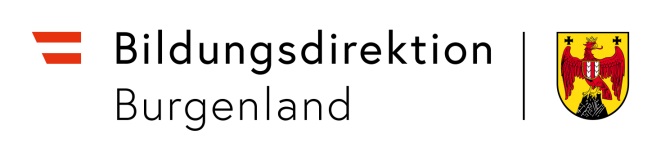 